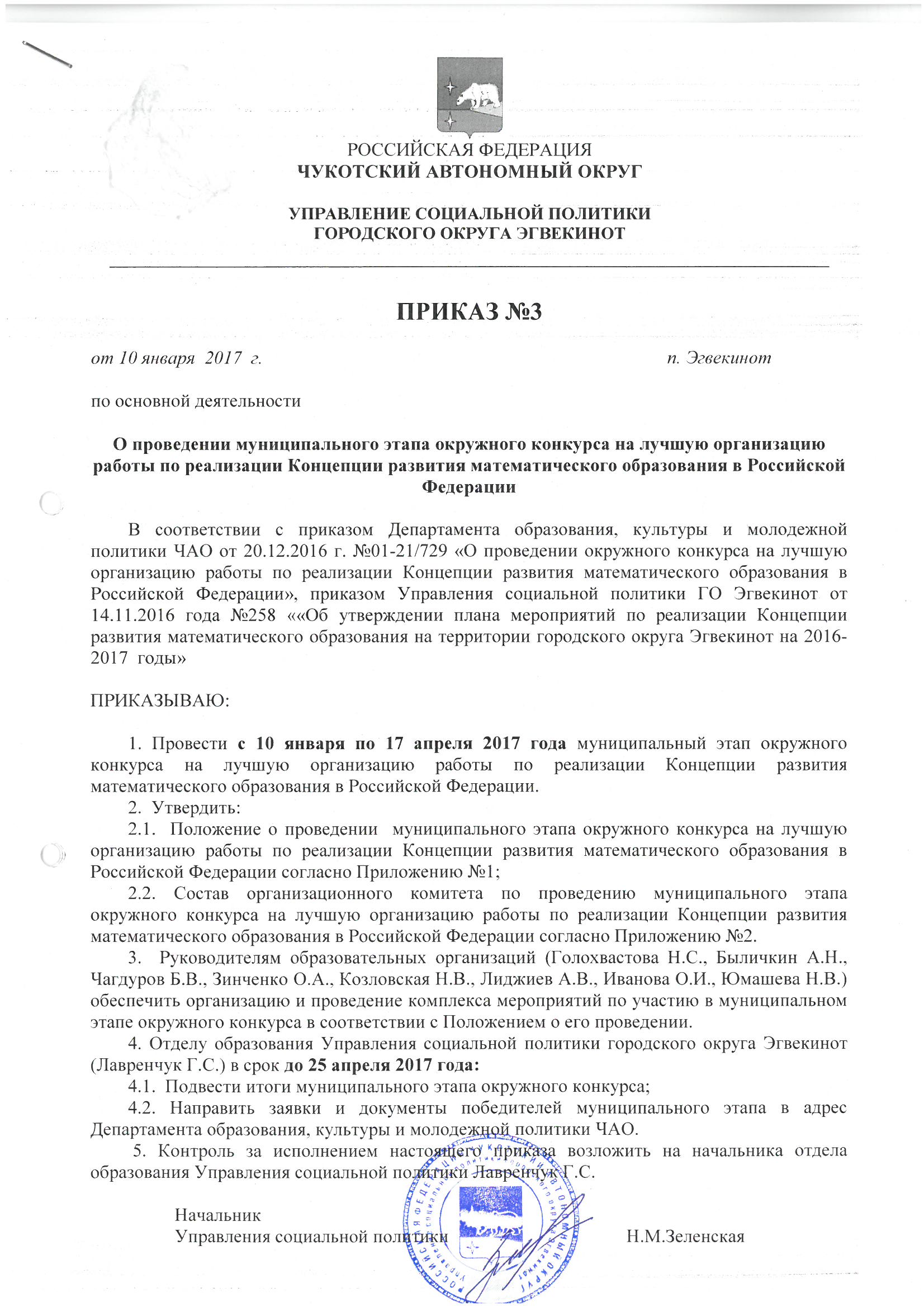 Приложение №1 к приказу Управления социальной политики городского округа Эгвекинот от 10.01.2017 г. №3Положение о проведении муниципального этапа окружного конкурса на лучшую организацию работы по реализации Концепции развития математического образования в Российской Федерации1. Общие положения1.1. Настоящее положение определяет порядок организации и проведения муниципального этапа окружного конкурса на лучшую организацию работы по реализации Концепции развития математического образования в Российской Федерации (далее – конкурс), его организационное и методическое обеспечение, порядок участия в Конкурсе и определение победителей.1.2. Муниципальный этап окружного конкурса проводится Управлением социальной политики городского округа Эгвекинот (далее – Управление) в  соответствии с приказом Департамента образования, культуры и молодежной политики ЧАО от 20.12.2016 г. №01-21/729.1.3. Конкурс направлен на определение победителей среди общеобразовательных организаций городского округа Эгвекинот, с целью их дальнейшего участия в региональном этапе окружного конкурса на лучшую организацию работы по реализации Концепции развития математического образования в Российской Федерации.1.4. Информация о Конкурсе размещается на официальном сайте Администрации городского округа Эгвекинот в информационно-телекоммуникационной сети «Интернет» по адресу http://эгвекинот.рф2.  Цели и задачи конкурсаЦель проведения конкурса – развитие математического образования на территории городского округа Эгвекинот.Задачи Конкурса:пропаганда математических знаний; выявление и поддержка образовательных организаций городского округа Эгвекинот, успешно проводящих работу по привитию у обучающихся интереса к математике, исследовательской и проектной деятельности;трансляция наиболее эффективных форм работы по реализации Концепции развития математического образования в Российской Федерации;создание условий для выявления и поддержки способных и талантливых детей.3.  Участники КонкурсаВ конкурсе принимают участие образовательные организации городского округа Эгвекинот, реализующие основные образовательные программы - образовательные программы дошкольного образования, образовательные программы начального общего образования, образовательные программы основного общего образования, образовательные программы среднего общего образования.Конкурс проводится в двух номинациях:- дошкольные образовательные организации;- общеобразовательные организации.4. Оргкомитет Конкурса4.1. Для организации и проведения муниципального этапа окружного конкурса создается оргкомитет, состав которого формируется из представителей Управления социальной политики, методистов ГАУ ДОУ ЧИРОиПК.4.2. Функции оргкомитета:- информационная поддержка конкурса;- прием и оформление документов участников конкурса; - анализ представленных участниками документов в соответствии с критериями, определенными приказом ДОКиС ЧАО от 20.12.2016 г. №01-21/729;- подведение итогов конкурса.5.  Порядок проведения муниципального этапа окружного конкурса5.1. Для участия в конкурсе образовательными организациями в оргкомитет в срок до 17 апреля 2017 года представляется в электронном виде на диске CD, DVD или флэш-накопителе электронный пакет документов, включающий в себя:1)  сопроводительное письмо за подписью руководителя образовательной организации;2) конкурсные материалы образовательной организации.Формат конкурсных материалов: компьютерная презентация, раскрывающая деятельность образовательной организации за последние три учебные года, включая 2016-2017 учебный год по реализации Концепции развития математического образования в Российской Федерации с приложениями, раскрывающими содержание презентации (далее - Презентация, Приложение к презентации).           5.2. Состав Приложений к презентации включает:локальные акты, регламентирующие деятельность по реализации Концепции развития математического образования в Российской Федерации;планы мероприятий;разработки отдельных мероприятий, занятий; отдельные проектные (творческие) работы обучающихся;копии дипломов (грамот) муниципального, регионального, всероссийского уровней, подтверждающие результативность работы образовательной организации; ссылки на Интернет-ресурсы, отражающие работу образовательной организации по данному направлению;публикации  (в научно-методических изданиях, СМИ, Интернет-ресурсах) отражающие деятельность по данному направлению;фото-, видеоматериалы.           5.3. Конкурсные материалы формируются образовательными организациями с учетом следующих требований:компьютерная презентация готовится в формате Microsoft Power Point (*.ppt) объемом не более 25 слайдов;каждый текстовый документ представляется в формате Word (с наличием всех необходимых реквизитов документа) или формате Pdf (в виде многостраничного документа);фотоматериалы представляется в форматах Tiff, Jpeg;видеоматериалы представляется в цифровом стандарте видеозаписи MPEG-4, MPEG-2, MOV, AVI в объеме показа не более 10 минут.5.4. Оценка выполнения конкурсных материалов осуществляется по 6 критериям, каждый из которых включает от 4 до 14 показателей. Соответствие конкретному показателю оценивается в диапазоне от 0 до 1 балла либо от 0 до 2 баллов. В диапазоне от 0 до 1 баллов соответствие конкурсного материала установленному показателю оценивается в 1 бал. В диапазоне от 0 до 2 баллов частичное соответствие конкурсного материала установленному показателю оценивается в 1 бал, полное соответствие в 2 балла.  Несоответствие конкурсного материала установленному показателю оценивается в 0 баллов.5.5. Конкурсные материалы, представленные по истечении срока, и (или) не отвечающие требованиям, указанным в настоящем Положении, не принимаются и не рассматриваются.5.6. Решение оргкомитета оформляется в виде справки по форме, утвержденной приказом ДОКиС ЧАО от 20.12.2016 г. №01-21/729.5.7. По результатам муниципального этапа окружного конкурса в срок до 02 мая 2017 года направляется заявка на участие в региональном этапе окружного конкурса.6.  Определение призеров и победителей конкурса6.1.  Оргкомитет принимает решение о признании участников победителями и призерами конкурса в разрезе номинаций. В каждой номинации определяется один победитель - участник, занявший 1 место, и два призера - участники, занявшие 2 и 3 место.  6.2.  Участники Конкурса, набравшие наибольшее количество баллов признаются победителями (1 место) и призерами (2, 3 место). В случае равенства баллов участников распределение мест между ними определяется путём голосования членов оргкомитета. Решение оргкомитета считается принятым, если за него проголосовало более половины его членов. Решение Оргкомитета оформляется протоколом.7.  Награждение участников конкурса7.1. Победители и призеры конкурса получают денежные гранты и награждаются соответствующими дипломами.7.2. Участники конкурса, не занявшие 1, 2, 3 места, получают сертификат участника конкурса.7.3. Материалы участников конкурса могут быть использованы в деятельности образовательных организаций городского округа Эгвекинот.Приложение № 2 к приказу Управления социальной политики городского округа Эгвекинот от 10.01.2017 г. №3Состав оргкомитета по проведению муниципального этапа окружного конкурса на лучшую организацию работы по реализации Концепции развития математического образования в Российской ФедерацииПриказ  Управления социальной политики городского округа Эгвекинот от 10 января  . №3 «О проведении муниципального этапа окружного конкурса на лучшую организацию работы по реализации Концепции развития математического образования в Российской Федерации»Подготовила:			       Колядко Л.В.Согласовано:                                Лавренчук Г.С.Разослано: дело, МБОУ «СОШ п. Эгвекинот», МБОУ «Центр образования с.Рыркайпий»,  МБОУ «Центр образования с.Амгуэмы», МБОУ «ЦО с.Конергино», МБОУ «ООШ с.Уэлькаля», МБОУ «Начальная школа-детский сад с.Ванкарема», МБОУ «Начальная школа-детский сад с.Нутэпэльмена», МБДОУ «Детский сад «Аленушка п.Эгвекинот»КритерииПоказатели Диапазон баллов дизайн и эргономичностьвизуальное удобство восприятия информации (в т.ч. грамотное цветовое решение презентации)0-2дизайн и эргономичностьстилевое единство предоставления информации в презентации 0-2дизайн и эргономичностьоригинальность стиля0-1дизайн и эргономичностьразумная скорость загрузки электронных материалов0-1дизайн и эргономичностьметодическая грамотность представленных материалов0-2дизайн и эргономичностьязыковая культура0-2информационная насыщенностьадекватность объёма представленной информации0-2информационная насыщенностьлогика представленной информации0-1информационная насыщенностьдоступность изложения содержания0-1информационная насыщенностьсбалансированность разных способов структурирования информации (тексты, таблицы, схемы и т. п.)0-2содержание проводимой работыналичие нормативно-правовой базы 0-2содержание проводимой работыреалистичность плана работы образовательной организации по реализации Концепции развития математического образования в РФ 0-1содержание проводимой работывыдвижение планируемых результатов0-1содержание проводимой работыконтролируемость и гибкость планирования работы0-1содержание проводимой работыцелостность,     скоординированность    действий (согласованность действий между собой по содержанию и срокам)0-2содержание проводимой работысбалансированность и реалистичность по всем ресурсам  (организационным, кадровым, материально-техническим и др.) для проведения работы 0-1содержание проводимой работыединство учебной и внеурочной деятельности в соответствии с требованиями ФГОС0-1содержание проводимой работыиспользование разнообразных форм работы0-1содержание проводимой работыновизна и оригинальность форм работы, нестандартность действий0-2содержание проводимой работыналичие авторских находок, способствующих личностному развитию обучающегося0-1содержание проводимой работыразнообразие источников информации для организации работы0-1содержание проводимой работыадекватность проводимых мероприятий возрасту обучающихся0-1содержание проводимой работывовлечение различных категорий участников образовательных отношений0-1содержание проводимой работыподдержка образовательной успешности для всех обучающихся, в том числе с особыми потребностями и ограниченными возможностями здоровья0-1развивающий характерпроведение мониторинга индивидуальных достижений обучающихся0-1развивающий характеручёт разнообразных образовательных потребностей (в том числе и использование инклюзивного подхода)0-1развивающий характеропора на потенциал личностного развития обучающихся, самостоятельность и самореализацию0-1развивающий характервовлечение обучающихся в исследовательскую деятельность0-2развивающий характеробеспечение возможности для самостоятельной работы обучающихся0-2развивающий характерреализация межпредметных связей при проведении мероприятий0-2развивающий характернацеленность на практическое использование знаний математики в жизни0-1наличие ценностных ориентировпостановка воспитательных целей0-1наличие ценностных ориентировформирование эстетических представлений0-1наличие ценностных ориентировформирование знаний об истории развития математики0-1наличие ценностных ориентировформирование у обучающихся ценностей гражданско-патриотической направленности0-1результативностьпроведение мониторинга оценки результативности 0-2результативностьналичие количественных и качественных показателей достижения результата (предметных, метапредметных, личностных)0-2результативностьобразовательная и методическая ценность0-1результативностьвозможность распространения и практическая применимость системы работы0-1результативностьотражение в СМИ, научно-педагогических изданиях (в т.ч. в сети Интернет) информации  о проводимой работе0-2результативностьразмещение информации о проводимой работе на официальном сайте образовательной организации (наличие ссылок) 0-1Максимальное количество балловМаксимальное количество баллов56№ п/пФамилия, имя, отчествоДолжность1.Зеленская Наталья МихайловнаПредседатель оргкомитета - начальник Управления социальной политики2.Лавренчук Галина СергеевнаЗаместитель председателя оргкомитета – заместитель начальника Управления социальной политики, начальник отдела образования;3.КолядкоЛюдмилаВладиславовнаСекретарь оргкомитета - консультант отдела образованияЧлены оргкомитета:Члены оргкомитета:Члены оргкомитета:4.Зеленский Вадим Эдуардовичконсультант отдела образования5.Жукова Наталия Анатольевнаначальник отдела культуры и спорта6.Плюснина Ирина СергеевнаИ.о.заведующей отделом методического сопровождения образовательных учреждений ГО Эгвекинот ГАУ ДПО ЧИРОиПК,7.Гуркина Ольга СергеевнаМетодист ГАУ ДОУ ЧИРОиПК